Новикова Анастасия Владимировна, к.п.н., учитель химии (206-848-533)ПриложениеЛабораторная работа по теме «Реакции ионного обмена»Правила техники безопасностиОсторожно обращайтесь с химическим оборудованием и реактивами!Помните! Каждое вещество берется пипеткой – не более 2–3 капель.Запрещается пробовать вещества на вкус (а); брать вещества руками (б);оставлять открытыми склянки с жидкостями и банки с сухими веществами (в);высыпать или выливать остатки реактивов в склянки и банки, из которых
они были взяты (г); оставлять неубранными рассыпанные или разлитые реактивы (д);менять пробки и пипетки от различных банок или склянок (е). Надо работатьтолько над столом (ж); смыть водой, затем нейтрализующим веществом реактив,если он попал на кожу или одежду (з); собирать остатки веществ в специально предназначенную посуду (и)Лабораторный опыт  № 1 «Реакции, идущие с образованием нерастворимых (малорастворимых) веществ»Оборудование и реактивы: растворы CaCl2, AgNO3, BaCl2 и Na2SO4, пипетка, пробиркодержатель, чистые пробирки.1)  В пробирку  с раствором  CaCl2, закреплённую в пробиркодержателе,  добавьте несколько капель  AgNO3.Что наблюдаете? Запишите молекулярное уравнение химической реакции?2) Рассмотрите реакцию ионного обмена между  BaCl2 и  Na2SO43) Растворы каких веществ нужно взять, чтобы в растворе осуществилась реакция между Ca2+ +  CO32- = CaCO3↓Лабораторный опыт № 2 «Реакции с образованием газообразных веществ»Оборудование и реактивы: растворы K2CO3 и H2SO4, пипетка, пробиркодержатель, чистые пробирки.1) Посмотрите видеоопыт «Реакции ионного обмена, протекающие с выделением газа», составьте и запишите молекулярное, полное и сокращённое ионное уравнения продемонстрированной реакции. Можно ли считать данную реакцию качественной? Почему?2) Проведите аналогичную реакцию между K2CO3 и H2SO4, составьте и запишите молекулярное  и сокращённое ионное уравнения реакции.3) Предложите вещества, растворы которых можно взять для осуществления реакции  между H+ + SO32- = H2O + SO2↑Лабораторный опыт № 3  «Реакции, идущие с образованием слабого электролита»Оборудование и реактивы: растворы NaOH и H2SO4, CuSO4, пипетка, пробиркодержатель, чистые пробирки, фенолфталеин1) В пробирку прилейте 1-2 мл раствора NaOH, добавьте 2-3 капли фенолфталеина. Прилейте H2SO4 до полного обесцвечивания раствора. Почему раствор обесцветился? Как называются реакции между кислотами и основаниями, в результате которых образуется соль и вода?2) Посмотрите видеоопыт «Реакции нейтрализации», составьте молекулярное и сокращённое ионное уравнение для продемонстрированной вам реакции3) Получите свежеосаждённый Cu(OH)2, используя выданные вам реактивы. Какие? Разделите полученный осадок на 3 равные пробирки, в каждую добавьте по 1-2 мл разных кислот. Что наблюдаете?     Составьте  и запишите молекулярное, полное и сокращённое ионное уравнение одной из проведённых реакций. В чём её суть? Можно утверждать, что сокращённая запись отражает суть всех трёх реакций, независимо от того, какая кислота вступала в реакцию?Лабораторный опыт № 4 «Обратимое взаимодействие между ионами»Оборудование и реактивы: растворы KNO3 и NaCl,  пипетка, пробиркодержатель, чистые пробирки, фенолфталеинВ пробирку с KNO3  добавьте 2-3 капли фенолфталеина, прилейте 1-2 мл раствора NaCl. Что наблюдаете? Составьте молекулярное и полное ионное уравнения реакции.Какие ионы находились в растворе? Какие ионы находятся в полученном растворе? О чём свидетельствует отсутствие видимых эффектов реакции?Как называются такие реакции?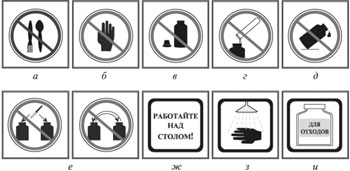 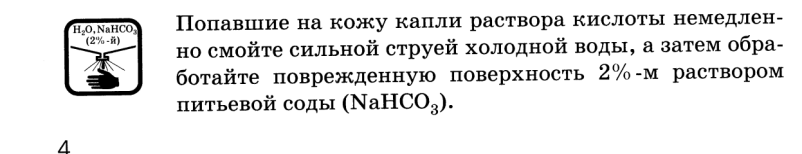 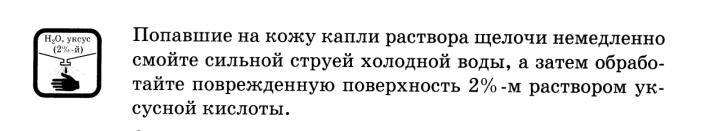 